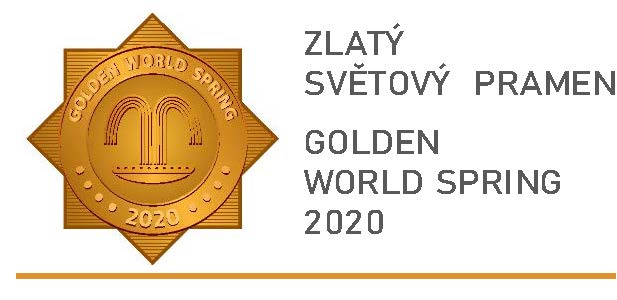 BINDING REGISTRATION FORMGOLDEN WORLD SPRING 2020Our registered casting samples are as follows:We agree with the invoice fee of  500,- CZK (20 € , 24 $) per each registered casting sample.We are interested in participating in public presentation at the festival as a business partner. YES/NO**Delete as appropriateCompany:Adress:Reg. No: VAT number: VAT number: Responsible representative:Responsible representative:e-mail:Phone:Trademark of productCategoryDate: Signature (or name): 